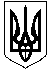 Жмеринська міська радаЗагальноосвітня школа І-ІІІ ступенів № 4 комунальної власності територіальної громади м. Жмеринки Вінницької областівул. Київська, 3,  м. Жмеринка, 23100, тел. 0(432) 2-23-39,e-mail: zosh4zm@ukr.net Код ЄДРПОУ 26244099НАКАЗ03.04.2020                                                                                       № 40 -оПро продовження карантинних заходівта дистанційної роботи у закладі освіти 	Відповідно до наказу Департаменту освіти і науки Вінницької обласної держадміністрації від 03.04.2020 р. №147 «Про продовження карантинних заходів у закладах освіти області», наказу управління освіти Жмеринської міської ради від 03.04.2020 р. №43 «Про продовження карантинних заходів у закладах освіти Жмеринської міської ОТГ»НАКАЗУЮ:Продовжити дію наказу по закладу від 16.03.2020 р. № 38-о «Про припинення освітнього процесу у закладі освіти та запровадження дистанційної роботи на період карантину» до 24.04.2020 р.Затвердити графік чергування технічного персоналу закладу на період з 4 квітня по 24 квітня 2020 року. (Додаток 1)Оплату педагогічним працівникам за час вимушеного простою (карантину) здійснювати відповідно до п.77 Інструкції про порядок обчислення заробітної плати працівників освіти, затвердженої наказом МОН від 15.04.1993 р. №102 за умови проведення навчальних занять за допомогою дистанційних технологій.Оплату технічним працівникам закладу, враховуючи необхідність присутності на робочих місцях під час простою, здійснювати оплату праці у розмірі 100% від заробітної плати (лист Міністерства праці і соціальної політики України №257/06/187-07 від 23.10.2007 р.).Контроль за виконанням даного наказу залишаю за собою.Директор ЗЗСО                                                                          М. Бігун